La valeur ajoutée fait l’objet d’un partage entre différents agents économiques.Ce partage connaît des évolutions importantes sur le long termeLe partage de la richesse créée est un enjeu économique et social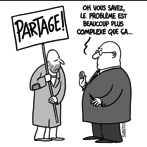 Dossier Elève1. Quels sont les agents économiques du partage de la Valeur Ajoutée?Document 1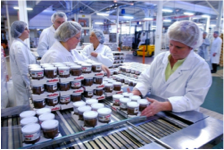 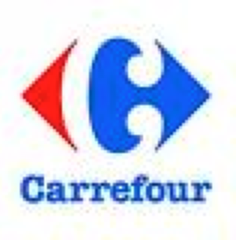 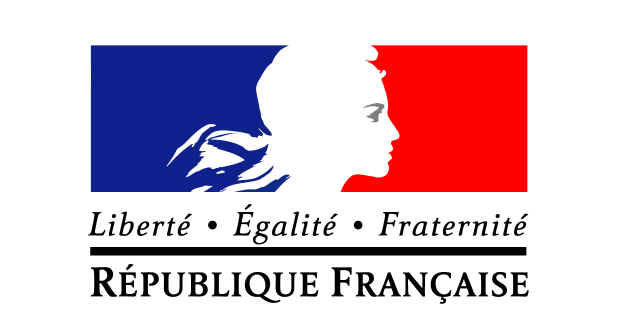 1. Repérez lesagents économiques du document 12. Quels sont les types de revenus que perçoivent ces agents?2. Quelle est la part respective des agents économiques dans le  partage de la V A?Document 2A partir de la vidéo « Le Partage de la VA » ,http://www.youtube.com/watch?v=c6usYSD-lZo,compléter le schéma3. Comment le  partage de la Valeur Ajoutée a-t-il évolué au cours du temps ?Document 3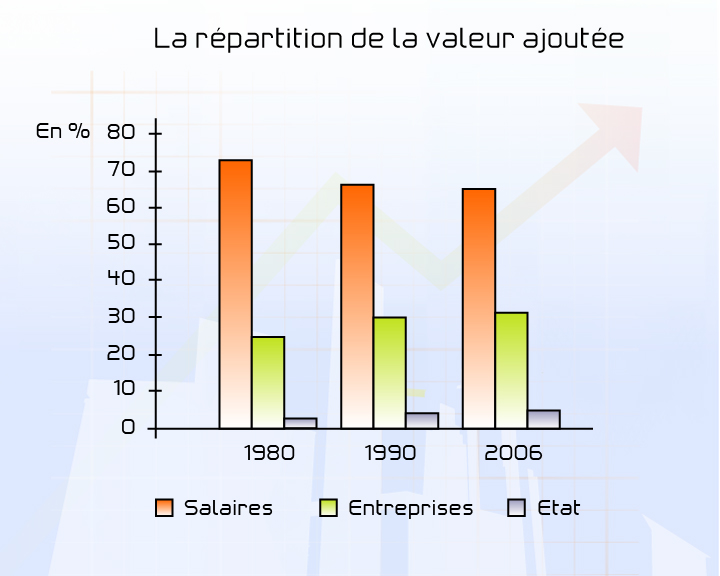 1. - A l’aide du graphique, présentez l’évolution du partage de la Valeur Ajoutée Document 42.  A partir du site www.insee.fr, présenter l’évolution du partage de la VA depuis 2006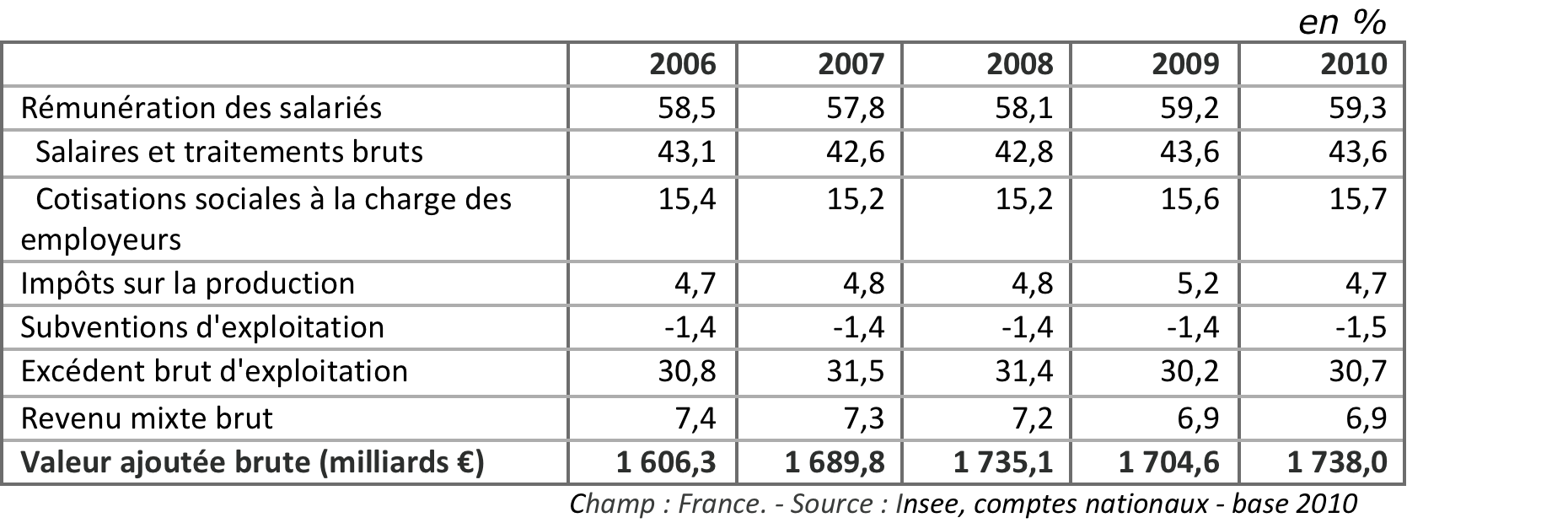 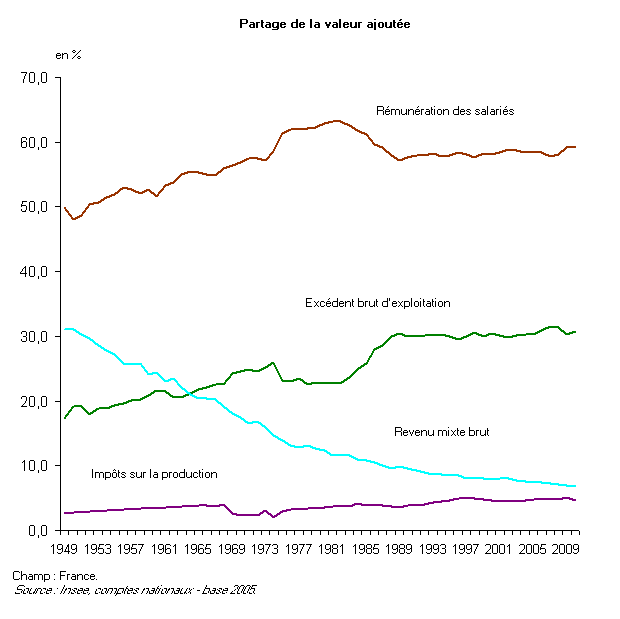 4.,Quels sont  les enjeux du partage de la V A?Document 5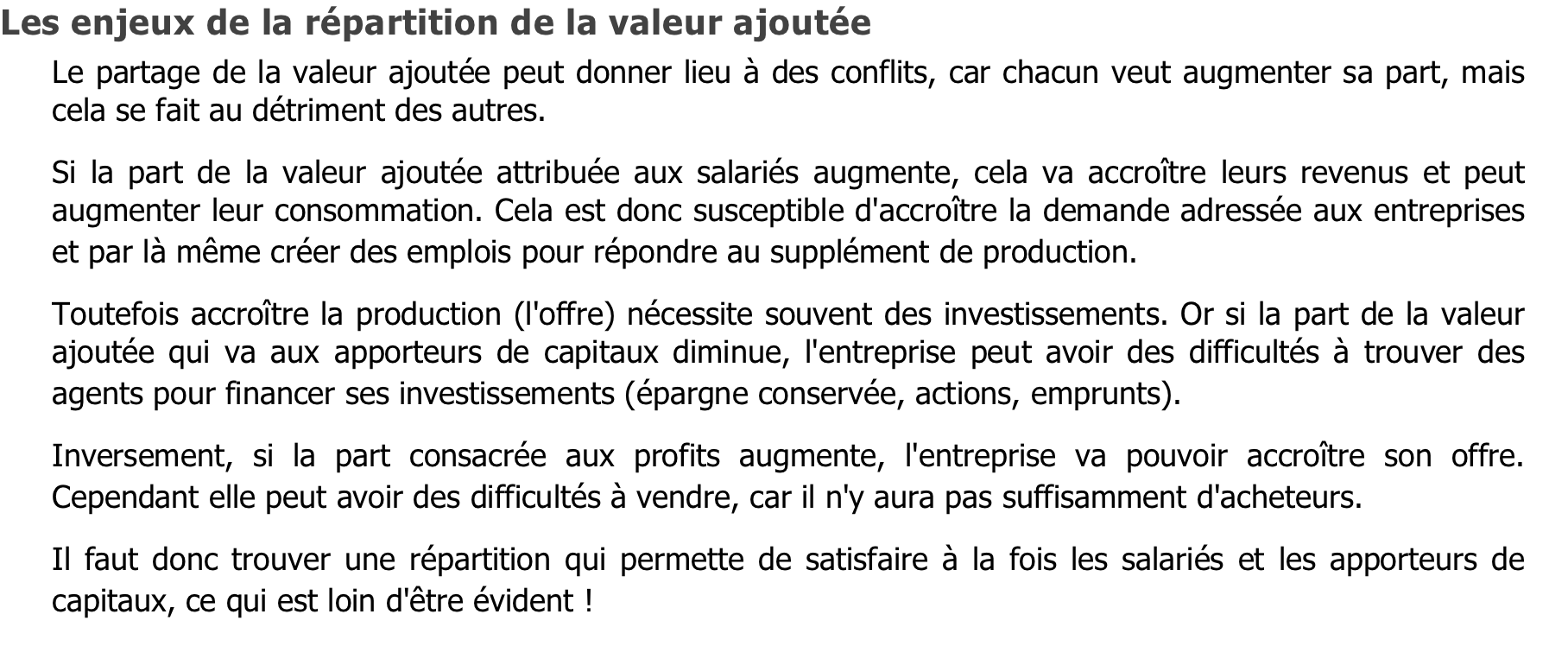 http://gouvernet.com/public/premiere/entreprises_et_organisations/partage_richesse/partage%20richesse%20web/co/cours%20partage%20richesses_5.htmlRepérez dans le texte les enjeux de la répartition de la Valeur AjoutéeDocument 6A partir de la vidéo www.dailymotion.com/video/ x8g5c2_le-partage-des-profits-chez-auchan_newsQuelles sont les conséquences du partage de la VA sur la vie sociale de l’entreprise ? 5. Quels sont  les leviers d’action?Document 7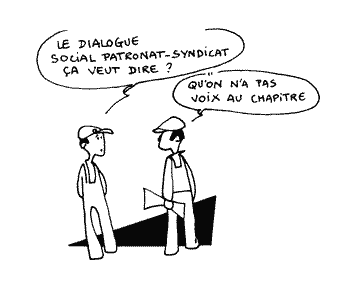 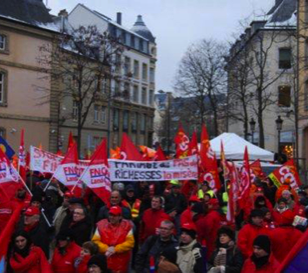 A partir des illustrations ci-dessus, repérer les leviers d’action des salariés pour revendiquer un meilleur partage. Document 8  www.dailymotion.com/video/xi9xf0_laurenceparisot_news ?start=6#from=embed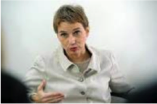 A partir de la vidéo, relevez le point de vue exposé par la présidentedu MEDEF sur la partage de la VA.Document 9A partir http://lexpansion.lexpress.fr/economie/trop-de-profits-pasassez-de-salaires_241229.htlm1. Quel est le rôle de l’Etat dans le partage de la VA ?2. Comment peut-il intervenir dans le partage ?